Резюме 30 сентября 2020 года состоялось третье собрание Рабочей группы КГРЭ по подготовке ВКРЭ (РГ-Подг-КГРЭ), на котором присутствовало более 90 участников.ВведениеДиректор Бюро развития электросвязи (БРЭ) МСЭ г-жа Дорин Богдан-Мартин приветствовала участников и подчеркнула важность этого собрания, проходящего сразу после крайне напряженной недели (21−25 сентября 2020 г.), в течение которой было проведено 40 мероприятий высокого уровня в цифровом формате в рамках сессии Генеральной Ассамблеи Организации Объединенных Наций. На некоторых из этих мероприятий подчеркивалась важность Всемирной конференции по развитию электросвязи 2021 года (ВКРЭ-21). Мир осознал суровую реальность, в которой 3,6 млрд. человек не имеют соединений. В своем обращении к участникам г-жа Богдан-Мартин отметила, что COVID-19 затрагивает тех, кто, не имея соединений, не могут быть услышаны, и это делает нашу работу на подготовительном этапе и в ходе самой Конференции более важной, чем раньше, потому что по окончании Конференции у нас должна быть четкая дорожная карта, чтобы соединить оставшуюся половину населения мира.Председатель Рабочей группы КГРЭ по подготовке ВКРЭ г-н Сантьяго Рейес-Борда (Канада) подчеркнул, что мир переживает очень сложную ситуацию, в которой стало видно, насколько важны возможность установления соединений, доступ к ним и их использование, а также создание потенциала. Он отметил три вклада, полученные к этому собранию: совместный вклад от Литвы и Соединенного Королевства, вклад, подготовленный совместно Аргентиной, Бразилией, Канадой и Соединенными Штатами Америки, и вклад от Египта.Всего на данный момент РГ-Подг-КГРЭ было получено восемь вкладов; остальные пять вкладов получены от Российской Федерации, Литвы, Ассоциации спутниковых операторов (ESOA) региона Европы, Ближнего Востока и Африки (EMEA), Индонезии и Зимбабве.Четвертое и последнее собрание Группы состоится 20 октября 2020 года; на нем Группа должна представить заключительный отчет с рекомендациями о дальнейшей подготовке ВКРЭ для собрания КГРЭ, запланированного на 23 ноября 2020 года.Утверждение повестки дняПовестка дня (Документ 14) была утверждена без изменений.Основные аспекты представленных вкладовАдминистрации Соединенного Королевства и Литвы в совместном вкладе, представленном в Документе 15, в качестве общей темы ВКРЭ-21 предложили формулировку "Сделать лучше, чем было: преодоление цифрового разрыва". Представляя эту тему, Соединенное Королевство заявило, что нет ничего важнее, чем сокращение цифрового разрыва для той части человечества, которая по-прежнему забыта. Пандемия COVID-19 со всей очевидностью показала, что возможность установления цифровых соединений, прежде всего соединений, приемлемых для пользователя в ценовом отношении, является необходимым условием участия в экономической деятельности. Пришло время сосредоточить все усилия и сделать все необходимое – собрать заинтересованные стороны, представляющие финансовые учреждения, банки развития, агентства по вопросам развития и, конечно же, членов МСЭ, чтобы провести инвентаризацию того, что требуется для окончательного решения задачи по обеспечению доступного в ценовом отношении подключения для всех людей во всем мире, и сотрудничать в процессе принятия мер.Бразилия как координатор СИТЕЛ для РГ-Подг-КГРЭ представила вклад, подготовленный несколькими странами (Документ 16), и подчеркнула, что ВКРЭ-21 должна быть средой, ориентированной на действия, в которой заинтересованные стороны могут вести интерактивные диалоги, чтобы выработать общее понимание существующих препятствий и продвигать устойчивые и инновационные решения для расширения возможностей установления соединений во всем мире, прежде всего в развивающихся странах. В презентации было перечислено несколько предложений:•	Было высказано предложение провести до трех межрегиональных собраний (МРС) перед Конференцией. Региональную подготовительную работу следует сосредоточить на определении региональных приоритетов или инициатив, на пересмотре или подготовке проектов Резолюций, что занимает много времени, на рассмотрении вопросов, касающихся исследовательских комиссий и групп Докладчиков, и на разработке руководящих принципов для Декларации.•	ВКРЭ необходимо привлечь более широкий спектр новых участников из частного сектора, а также потенциальных доноров. Для этого в подготовительный процесс в качестве участников могут быть вовлечены, например, Всемирный банк, региональные банки развития, организации гражданского общества, представители маргинализированных сообществ, Структура "ООН-женщины", УВКБ ООН, ЮНИСЕФ и другие стороны, которые могут взять на себя определенные роли во время Конференции.•	Следует рассмотреть возможность включения в тематические мероприятия сегмента высокого уровня и сопутствующих мероприятий, например "сегмента развития". Тематический сегмент или сегмент развития должны быть отделены от административных аспектов ВКРЭ-21, однако при этом они должны быть также включены в работу Конференции. Следует ориентироваться на завершение сегмента развития после двух-трех дней работы, чтобы максимальным образом использовать участие и присутствие лиц высокого уровня. •	Тема ВКРЭ-21 должна быть посвящена развитию возможности установления универсальных, защищенных и приемлемых в ценовом отношении соединений и на обеспечении соединения для тех, кто его не имеет, при должном рассмотрении того, какую роль играет возможность установления соединений на базе электросвязи/ИКТ в содействии достижению Целей в области устойчивого развития (ЦУР) и удовлетворении особых потребностей уязвимых слоев населения (коренных народов, женщин, пожилых людей, лиц с ограниченными возможностями, молодежи и т. д.). В связи с COVID-19 на Конференции можно было бы рассмотреть соответствующий опыт, сложности и перспективы, а также влияние пандемии на расширение возможности установления соединений на базе электросвязи/ИКТ.•	Наконец, было бы важно составить список специальных гостей, в том числе краткий список гостей самого высокого уровня или приглашенных звезд. Если упор делается на диалоги, ориентированные на принятие мер, то следует обдумать участие экспертов с опытом практической или руководящей деятельности. Эти гости могли бы провести определенные сессии в рамках повестки дня Конференции по таким темам, как финансирование проектов развития ИКТ, работа агентств и банков развития, а также методика доступа к их кредитным линиям.Египет представил свой вклад (Документ 17), в котором предлагается провести два МРС: одно в первом квартале 2021 года, а другое после раунда региональных подготовительных собраний. По мнению Египта, не следует проводить слишком много МРС, поскольку необходимо обеспечить, чтобы у региональных организаций электросвязи было достаточно времени для завершения подготовки общих предложений.Во вкладе Египта отмечается, что можно изменить сегмент высокого уровня, чтобы он приобрел более интерактивный характер, и привлечь к участию разные заинтересованные стороны. Первый день Конференции можно посвятить сегменту высокого уровня, организовав групповую дискуссию высокопоставленных участников, присутствующих на Конференции. Темы обсуждения будут определены заранее.В предложении подчеркивается, что общеполитические заявления важны для Государств-Членов как способ поделиться опытом и что ВКРЭ обеспечивает хорошую возможность для этого. В связи с этим предлагается записывать политические заявления и показывать их на экранах в месте проведения Конференции, а также на онлайновом портале ВКРЭ. По этой причине потребуются дополнительные усилия, чтобы повысить интерактивность онлайнового портала.Секретариат представил концептуальную записку по вопросам ВКРЭ-21, Молодежного саммита и подготовительного процесса (Документ DT/4). Этот документ представляет собой подборку полученных вкладов; он был составлен по просьбе участников двух последних собраний Группы, для того чтобы сформировать четкое представление о том, как могут выглядеть будущие ВКРЭ. По сути, в концептуальной записке предлагается два сегмента конференции – "сегмент партнерств" и административный сегмент. Административный сегмент является официально предусмотренной частью ВКРЭ. (Примечание: в настоящем отчете словосочетания "сегмент партнерств" и "сегмент развития" используются синонимично.)"Сегмент партнерств" будет создан путем объединения сегмента высокого уровня Конференции и сопутствующих мероприятий, и в рамках него появится возможность для сотрудничества с другими Бюро и департаментами МСЭ, а также со внешними организациями, как в государственном, так и в частном секторах.Одним из новых элементов, который не связан напрямую с поступившими ранее вкладами членов МСЭ, является Молодежный саммит, который МСЭ планирует провести в течение двух дней перед ВКРЭ-21. Именно молодые люди унаследуют мир, который сейчас формируют технологии. Для МСЭ жизненно важно слышать их голоса, узнавать, чего они ждут от технологий, и обеспечивать их участие в решении проблем, с которыми сталкивается мир.Замечания, наблюдения и вопросыВыражение "Сделать лучше, чем было: преодоление цифрового разрыва", предложенное Соединенным Королевством и Литвой в качестве общей темы ВКРЭ-21, получило поддержку, при этом было высказано одно мнение о том, что формулировка "преодоление цифрового разрыва" относится к устаревшей терминологии и должна быть заменена на более современное выражение, такое как "никто не должен быть забыт". Египет приветствовал предложение о проведении Молодежного саммита, назвав его отличным способом вовлечь молодежь в работу ВКРЭ и в среду электросвязи/ИКТ в целом. Кроме того, Египет выразил поддержку идеи организовать во время Молодежного саммита хакатон с участием компаний частного сектора, как было предложено во вкладе от группы стран – Аргентины, Бразилии, Канады и Соединенных Штатов Америки.Участники задали целый ряд вопросов. Особо следует отметить, что Российская Федерация спросила, "какова цель Конференции", и подчеркнула, что эта цель четко определена в Уставе МСЭ, Конвенции, Общем регламенте конференций, ассамблей и собраний Союза, а также в Резолюции 1 ВКРЭ. Будут ли делаться общеполитические заявления? Если общеполитические заявления планируется делать в рамках "сегмента партнерств", то согласятся ли участники высокого уровня делать эти заявления не на пленарных заседаниях Конференции? Кто будет оплачивать дополнительные мероприятия? Предстоящая Конференция становится все больше похожа на Форум ВВУИО. Российская Федерация полностью согласилась с необходимостью вовлечения частного сектора и других организаций, а также финансовых институтов и далее предположила, что, вероятно, сегмент партнерств можно было бы провести в формате глобального форума по вопросам развития непосредственно перед Конференцией или после нее.Саудовская Аравия задала вопрос о том, как тематические мероприятия повлияют на результаты Конференции, работающей на основе вкладов. Как получение дополнительных результатов работы Конференции со стороны нечленов понимается с юридической точки зрения? Должно быть ясно, что Конференция – это Конференция, а сопутствующие мероприятия – это сопутствующие мероприятия. Другими словами, члены по определению платят в МСЭ членские взносы. Каким образом будут участвовать нечлены? Повышение значимости сопутствующих мероприятий (которые обычно проводятся во время перерывов на обед) на Конференции увеличит затраты МСЭ. Кто будет оплачивать эти дополнительные затраты? Притом что существуют различные схемы аккредитации, как МСЭ будет проводить различие между членами и нечленами? Саудовская Аравия приветствовала инновации, но при этом выразила озабоченность в связи с тем, что широкие возможности участия сами по себе не означают, что Конференция должна включать мероприятия, которые выходят за рамки ее компетенций и могут отвлечь членов МСЭ от выполнения основной цели и задач Конференции. Саудовская Аравия заявила, что представит вклад к четвертому и последнему собранию РГ-Подг-КГРЭ. Кроме того, она придерживается мнения, что ВКРЭ как конференция должна следовать традиционному формату ведения деятельности и переговоров по Резолюциям. Необходимо внимательно рассмотреть вопрос о том, каким образом представители высокого уровня будут выступать с заявлениями, поскольку сегмент высокого уровня является одним из наиболее важных элементов Конференции.Напомнив о соглашении, достигнутом на первом собрании РГ-Подг-КГРЭ, согласно которому должен обеспечиваться устный перевод на все шесть официальных языков Союза, а при отсутствии бюджетных средств собрания Группы будут проходить только на английском языке, некоторые делегации вновь заявили о необходимости обеспечения устного перевода на все шесть языков в ходе следующего собрания, учитывая, что оно будет последним для Групп и на нем будет обсуждаться отчет, который будет представлен собранию КГРЭ-20/3.Представитель Секретариата, отвечая на вопросы Российской Федерации, заявил, что цель ВКРЭ не поменялась. При рассмотрении вкладов и проведении мозгового штурма на внутреннем уровне Секретариат позаботился о том, чтобы данная административная Конференция сохранилась в том виде, в каком она проводится в настоящее время, то есть как Конференция, работа которой осуществляется на основе вкладов под управлением членов и ориентирована на них. Что касается сроков проведения мероприятий, представитель Секретариата заявил, что на данный момент предполагается выделить из административного сегмента Конференции два-три дня на сегмент развития, который будет включать и сегмент высокого уровня. Но это, конечно, будет зависеть от того, сколько времени будет сэкономлено благодаря более эффективному подготовительному процессу. В любом случае будет сделано все возможное, чтобы избежать проведения сессий в вечерние часы, как на ВКРЭ-17, в ходе которой, как подчеркнула Российская Федерация, некоторые документы были представлены в Редакционный комитет слишком поздно, чтобы он смог завершить работу над заключительным отчетом Конференции.В своих выступлениях ряд участников высказались в поддержку включения молодежи в работу Конференции.Проект плана распределения времени для ВКРЭ-21Следующий обсуждаемый вопрос касался представленного Секретариатом предварительного проекта плана распределения времени для ВКРЭ-21 (DT/5). Административный сегмент Конференции обозначен желтым цветом, а тематические мероприятия – голубым.Председатель КГРЭ заметила, что составление этого плана является решающим моментом подготовки, поскольку ее участники пытаются представить, как будет проходить Конференция и как будет выполняться вся важная работа. Она отметила, что в ходе предстоящих обсуждений необходимо четко обозначить цели тематических мероприятий и сроки их проведения, а также что из-за столь большого числа тематических мероприятий труднее добиться от ВКРЭ того эффекта, которого хочет добиться КГРЭ.Когда следует проводить сегмент развития? В течение двух дней перед Конференцией, через два дня после начала Конференции или в течение двух дней перед окончанием Конференции? Египет предложил первый день, а Иордания предложила последние два дня Конференции, когда, по-видимому, уже будет согласован проект Декларации или какой-либо другой ключевой документ (документы), что поможет более конструктивному вовлечению других заинтересованных сторон. По мнению Иордании, первая неделя Конференции (средина недели) является хорошим вариантом, если члены хотят использовать больше вкладов от других заинтересованных сторон. Иордания и Российская Федерация, сославшись на опыт проведения ВКРЭ-17, выразили обеспокоенность по поводу возможного сокращения времени работы ВКРЭ из-за включения в общий график каких бы то ни было сопутствующих мероприятий. В связи с этим представитель Секретариата заявил, что членам МСЭ следует рассмотреть вопрос о том, будет ли работа сегмента развития проводиться на основе вкладов.Участники попросили Секретариат сопоставить предварительный проект плана распределения времени с соответствующим планом ВКРЭ-17, чтобы увидеть общее и различия и понять, что требует улучшения. По словам Председателя РГ-Подг-КГРЭ, проект плана распределения времени поможет структурировать ход Конференции таким образом, чтобы он соответствовал всем прекрасным идеям, предложениям и вкладам, принимая во внимание характер Конференции, Устав, Конвенцию и Резолюцию 1 ВКРЭ.ЗаключениеУчастники согласились с тем, что заключительный отчет Группы должен быть структурирован в соответствии с ее кругом ведения и содержать конкретные рекомендации для КГРЭ, которые будут обсуждаться и приниматься на ее собрании 23 ноября 2020 года. Председатель и Секретариат БРЭ подготовят и опубликуют 9 октября 2020 года проект заключительного отчета РГ-Подг-КГРЭ, структурированный в соответствии с кругом ведения Группы, который будет полностью отражать все вклады, предложения и выступления, сделанные в ходе четырех собраний Группы.Предельный срок представления дополнительных вкладов – 11 октября 2020 года. Любые вклады, полученные после 7 октября 2020 года, будут отражены во второй версии проекта заключительного отчета, который будет рассмотрен на последнем собрании РГ-Подг-КГРЭ 20 октября 2020 года. ______________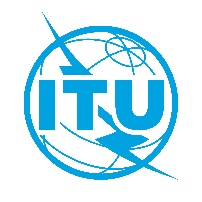 Рабочая группа КГРЭ по подготовке ВКРЭ30 сентября 2020 года, виртуальное собраниеРабочая группа КГРЭ по подготовке ВКРЭ30 сентября 2020 года, виртуальное собраниеПересмотр 1
Документа TDAG-WG-Prep/18-R12 октября 2020 годаОригинал: английскийИсточник:Председатель Рабочей группы КГРЭ по подготовке ВКРЭПредседатель Рабочей группы КГРЭ по подготовке ВКРЭНазвание:Отчет Рабочей группы КГРЭ по подготовке ВКРЭ
30 сентября 2020 годаОтчет Рабочей группы КГРЭ по подготовке ВКРЭ
30 сентября 2020 года